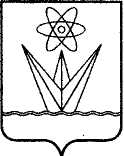 АДМИНИСТРАЦИЯЗАКРЫТОГО АДМИНИСТРАТИВНО – ТЕРРИТОРИАЛЬНОГО ОБРАЗОВАНИЯ  ГОРОД  ЗЕЛЕНОГОРСК КРАСНОЯРСКОГО КРАЯП О С Т А Н О В Л Е Н И Е07.02.2024_______                        г. Зеленогорск                               №__31-п____Об утверждении Административногорегламента предоставления муниципальной услуги «Предоставление нанимателю жилого помещения по договору социального наймажилого помещения меньшего размера взамен занимаемого жилого помещения» В соответствии с Федеральным законом от 27.07.2010 № 210-ФЗ «Об организации предоставления государственных и муниципальных услуг», Правилами разработки и утверждения административных регламентов предоставления государственных услуг, утвержденными постановлением Правительства Российской Федерации от 20.07.2021 № 1228, руководствуясь Уставом города Зеленогорска Красноярского края,ПОСТАНОВЛЯЮ:	1. Утвердить Административный регламент предоставления муниципальной услуги «Предоставление нанимателю жилого помещения по договору социального найма жилого помещения меньшего размера взамен занимаемого жилого помещения» согласно приложению к настоящему постановлению.	2.	Настоящее постановление вступает в силу в день, следующий за днем его опубликования в газете «Панорама».	3. Контроль за выполнением настоящего постановления возложить на первого заместителя Главы ЗАТО г. Зеленогорск по стратегическому планированию, экономическому развитию и финансам.Глава ЗАТО г. Зеленогорск                                                                                В.В. Терентьев                                                                 Приложение к постановлениюАдминистрации ЗАТО г. Зеленогорск                                                        от _____________ №________Административный регламент предоставления муниципальной услуги «Предоставление нанимателю жилого помещения по договору социального найма жилого помещения меньшего размера взамен занимаемого жилого помещения» Общие положенияПредмет регулирования Административного регламента1.1. Административный регламент предоставления муниципальной услуги «Предоставление нанимателю жилого помещения по договору социального найма жилого помещения меньшего размера взамен занимаемого жилого помещения» (далее - Административный регламент) разработан в целях повышения качества и доступности предоставления муниципальной услуги, определяет стандарт, сроки и последовательность действий (административных процедур) и (или) принятия решений по предоставлению муниципальной услуги в муниципальном образовании город Зеленогорск Красноярского края, осуществляемых по запросу (заявлению) физического лица либо его представителя. Круг Заявителей1.2. Заявителями на получение муниципальной услуги являются граждане Российской Федерации, занимающие жилые помещения, расположенные на территории ЗАТО Зеленогорск Красноярского края, по договорам социального найма жилых помещений (далее - Заявители).1.3. Интересы Заявителей, указанных в пункте 1.2 Административного регламента, могут представлять лица, обладающие соответствующими полномочиями (далее - представители).Требования к порядку информирования о предоставлениимуниципальной услуги1.4. Информирование о порядке предоставления муниципальной услуги осуществляется:1) непосредственно при личном приеме Заявителя в Администрации ЗАТО г. Зеленогорск (далее - Уполномоченный орган), многофункциональном центре предоставления государственных и муниципальных услуг (далее - многофункциональный центр);2) по телефону Уполномоченного органа или многофункционального центра;3) письменно, в том числе посредством электронной почты, факсимильной связи;4) посредством размещения в открытой и доступной форме информации:- в федеральной государственной информационной системе «Единый портал государственных и муниципальных услуг (функций)» (https://www.gosuslugi.ru/) (далее - ЕПГУ);- на официальном сайте Уполномоченного органа www.zeladmin.ru (далее – сайт Уполномоченного органа); 5) посредством размещения информации на информационных стендах Уполномоченного органа или многофункционального центра.1.5. Информирование осуществляется по вопросам, касающимся:- способов подачи заявления о предоставлении муниципальной услуги;- адресов Уполномоченного органа и многофункционального центра, обращение в которые необходимо для предоставления муниципальной услуги;- справочной информации о работе Уполномоченного органа (структурных подразделений Уполномоченного органа);- документов, необходимых для предоставления муниципальной услуги и услуг, которые являются необходимыми и обязательными для предоставления муниципальной услуги;- порядка и сроков предоставления муниципальной услуги;- порядка получения сведений о ходе рассмотрения заявления о предоставлении муниципальной услуги и о результатах предоставления муниципальной услуги;- по вопросам предоставления услуг, которые являются необходимыми и обязательными для предоставления муниципальной услуги;- порядка досудебного (внесудебного) обжалования действий (бездействия) должностных лиц, и принимаемых ими решений при предоставлении муниципальной услуги.Получение информации по вопросам предоставления муниципальной услуги и услуг, которые являются необходимыми и обязательными для предоставления муниципальной услуги осуществляется бесплатно.1.6. При устном обращении Заявителя (лично или по телефону) должностное лицо Уполномоченного органа, работник многофункционального центра, осуществляющий консультирование, подробно и в вежливой (корректной) форме информирует обратившихся по интересующим вопросам.Ответ на телефонный звонок должен начинаться с информации о наименовании органа, в который позвонил Заявитель, фамилии, имени, отчества (последнее - при наличии) и должности специалиста, принявшего телефонный звонок.Если должностное лицо Уполномоченного органа не может самостоятельно дать ответ, телефонный звонок должен быть переадресован (переведен) на другое должностное лицо или же обратившемуся лицу должен быть сообщен телефонный номер, по которому можно будет получить необходимую информацию.Если подготовка ответа требует продолжительного времени, он предлагает Заявителю один из следующих вариантов дальнейших действий:- изложить обращение в письменной форме;- назначить другое время для консультаций.Должностное лицо Уполномоченного органа не вправе осуществлять информирование, выходящее за рамки стандартных процедур и условий предоставления муниципальной услуги, и влияющее прямо или косвенно на принимаемое решение.Продолжительность информирования по телефону не должна превышать 10 минут. Информирование осуществляется в соответствии с графиком приема граждан.1.7. По письменному обращению должностное лицо Уполномоченного органа, ответственное за предоставление муниципальной услуги, подробно в письменной форме разъясняет гражданину сведения по вопросам, указанным в пункте 1.5 Административного регламента в порядке, установленном Федеральным законом от 02.05.2006 № 59-ФЗ «О порядке рассмотрения обращений граждан Российской Федерации».1.8. На ЕПГУ размещаются сведения, предусмотренные Положением о федеральной государственной информационной системе «Федеральный реестр государственных и муниципальных услуг (функций)», утвержденным постановлением Правительства Российской Федерации от 24.10.2011 № 861.Доступ к информации о сроках и порядке предоставления муниципальной услуги осуществляется без выполнения Заявителем каких-либо требований, в том числе без использования программного обеспечения, установка которого на технические средства Заявителя требует заключения лицензионного или иного соглашения с правообладателем программного обеспечения, предусматривающего взимание платы, регистрацию или авторизацию Заявителя, или предоставление им персональных данных.1.9. На официальном сайте Уполномоченного органа, на стендах в местах предоставления муниципальной услуги и услуг, которые являются необходимыми и обязательными для предоставления муниципальной услуги, и в многофункциональном центре размещается следующая справочная информация:- о месте нахождения и графике работы Уполномоченного органа и его структурных подразделений, ответственных за предоставление муниципальной услуги, а также многофункционального центра;- справочные телефоны структурных подразделений Уполномоченного органа, ответственных за предоставление муниципальной услуги, в том числе номер телефона-автоинформатора (при наличии);- адрес официального сайта, а также электронной почты и (или) формы обратной связи Уполномоченного органа в сети «Интернет».1.10. В залах ожидания Уполномоченного органа размещаются нормативные правовые акты, регулирующие порядок предоставления муниципальной услуги, в том числе Административный регламент, которые по требованию Заявителя предоставляются ему для ознакомления.1.11. Размещение информации о порядке предоставления муниципальной услуги на информационных стендах в помещении многофункционального центра осуществляется в соответствии с соглашением, заключенным между многофункциональным центром и Уполномоченным органом с учетом требований к информированию, установленных Административным регламентом.1.12. Информация о ходе рассмотрения заявления о предоставлении муниципальной услуги и о результатах предоставления муниципальной услуги может быть получена Заявителем (его представителем) в личном кабинете на ЕПГУ при наличии соответствующих технических возможностей, а также в соответствующем структурном подразделении Уполномоченного органа при обращении Заявителя лично, по телефону, посредством электронной почты.Стандарт предоставления муниципальной услугиНаименование муниципальной услуги2.1. Муниципальная услуга «Предоставление нанимателю жилого помещения по договору социального найма жилого помещения меньшего размера взамен занимаемого жилого помещения» (далее – муниципальная услуга).Наименование органа местного самоуправления,предоставляющего муниципальную услугу2.2. Муниципальная услуга предоставляется Уполномоченным органом.В предоставлении муниципальной услуги в части приема заявления и выдачи результата в случае обращения Заявителя (представителя) участвует многофункциональный центр.2.3. При предоставлении муниципальной услуги Уполномоченный орган использует виды сведений по запросам, в том числе полученных посредством Федеральной государственной информационной системы «Единая система межведомственного электронного взаимодействия» (далее - СМЭВ):1) сведения, подтверждающие действительность паспорта Российской Федерации; сведения, подтверждающие место жительства или место пребывания, а также сведения о лицах, состоящих на миграционном учете совместно по одному адресу - Министерство внутренних дел Российской Федерации;2) сведения о рождении, перемене фамилии, имени, отчества – Единый государственный реестр записей актов гражданского состояния; 3) сведения в части проверки соответствия фамильно-именной группы, даты рождения, пола и СНИЛС, сведения об инвалидности из Единой государственной информационной системы социального обеспечения – Фонд пенсионного и социального страхования Российской Федерации; 4) сведения о наличии жилых помещений на праве собственности -  Федеральная служба государственной регистрации, кадастра и картографии;5) документы, подтверждающие право пользования жилыми помещениями, занимаемыми Заявителями, членами семьи и иными гражданами по договору социального найма (ордер, договор, решение о предоставлении жилого помещения, решение суда и т.п.);6) документы, подтверждающие отсутствие задолженности по внесению платы за пользование жилым помещением (платы за наем), платы за содержание и ремонт жилого помещения, платы за коммунальные услуги;7) согласие (разрешение) органа, уполномоченного в сфере опеки и попечительства, в случае предоставления жилого помещения по договору социального найма жилого помещения меньшего размера взамен занимаемого жилого помещения, в котором зарегистрированы и проживают несовершеннолетние и (или) недееспособные или ограниченно дееспособные совершеннолетние граждане; 8) сведения о признании жилого помещения непригодным для проживания, признании многоквартирного дома аварийным, сведения о сносе дома, в котором расположено жилое помещение, или его переоборудовании для использования в других целях, капитальном ремонте дома с переустройством и (или) перепланировкой жилых помещений в этом доме.2.4. При предоставлении муниципальной услуги Уполномоченному органу запрещается требовать от Заявителя осуществления действий, в том числе согласований, необходимых для получения муниципальной услуги и связанных с обращением в иные государственные органы и организации, за исключением получения услуг, включенных в перечень услуг, которые являются необходимыми и обязательными для предоставления муниципальной услуги.Описание результата предоставления муниципальной услуги2.5. Результатом предоставления муниципальной услуги является:2.5.1. Решение о предоставлении нанимателю жилого помещения по договору социального найма жилого помещения меньшего размера взамен занимаемого жилого помещения, издаваемое в форме распоряжения Администрации ЗАТО г. Зеленогорск (далее – решение о предоставлении жилого помещения меньшего размера).2.5.2. Проект Договора социального найма жилого помещения по форме, утвержденной постановлением Правительства Российской Федерации от 21.05.2005 № 315 «Об утверждении Типового договора социального найма жилого помещения» (далее – договор социального найма).2.5.3. Проект соглашения о расторжении договора социального найма жилого помещения в отношении занимаемого жилого помещения.2.5.4. Решение об отказе в предоставлении нанимателю жилого помещения по договору социального найма жилого помещения меньшего размера взамен занимаемого жилого помещения, издаваемое в форме распоряжения Администрации ЗАТО г. Зеленогорск (далее – решение об отказе в предоставлении жилого помещения меньшего размера).Срок предоставления муниципальной услуги, в том числе с учетом необходимости обращения в организации, участвующие в предоставлении муниципальной услуги, срок приостановления предоставления муниципальной услуги, срок выдачи (направления) документов, являющихся результатом предоставления муниципальной услуги2.6. Срок предоставления Уполномоченным органом муниципальной услуги не должен превышать 90 календарных дней с даты регистрации заявления с приложенными документами, указанными в пункте 2.8 Административного регламента. В срок предоставления муниципальной услуги входит направление межведомственных запросов и получение на них ответов. Уполномоченный орган направляет Заявителю, способом указанным в заявлении, один из результатов, указанных в пункте 2.5 Административного регламента. В случае предоставления муниципальной услуги через многофункциональный центр, документы, являющиеся результатом муниципальной услуги, направляются в многофункциональный центр.Нормативные правовые акты, регулирующие предоставлениемуниципальной услуги2.7. Перечень нормативных правовых актов, регулирующих предоставление муниципальной услуги (с указанием их реквизитов и источников официального опубликования), размещен на официальном сайте в федеральной государственной информационной системе «Федеральный реестр государственных и муниципальных услуг» на ЕПГУ. Административный регламент регулирует отношения, возникающие на основании:- Конституции Российской Федерации; - Гражданского кодекса Российской Федерации; - Жилищного кодекса Российской Федерации; - Федерального закона от 06.10.2003 № 131-ФЗ «Об общих принципах организации местного самоуправления в Российской Федерации»; - Федерального закона от 29.12.2004 № 189-ФЗ «О введении в действие Жилищного кодекса Российской Федерации»; - Федерального закона от 27.07.2006 № 152-ФЗ «О персональных данных»; - Федерального закона от 27.07.2010 № 210-ФЗ «Об организации предоставления государственных и муниципальных услуг» (далее – Федеральный закон № 210-ФЗ); - Федерального закона от 06.04.2011 № 63-ФЗ «Об электронной подписи» (далее – Федеральный закон № 63-ФЗ); - постановления Правительства Российской Федерации от 21.05.2005 № 315 «Об утверждении Типового договора социального найма жилого помещения»; - постановления Правительства Российской Федерации от 08.09.2010 № 697 «О единой системе межведомственного электронного взаимодействия»; - Устава города Зеленогорска Красноярского края; - муниципальных правовых актов ЗАТО Зеленогорск.Исчерпывающий перечень документов и сведений, необходимыхв соответствии с нормативными правовыми актамидля предоставления муниципальной услуги и услуг, которые являются необходимыми и обязательными для предоставления муниципальной услуги, подлежащих представлению Заявителем, способы их получения Заявителем, в том числе в электронной форме, порядок их представления2.8. Для получения муниципальной услуги Заявитель представляет:2.8.1. Заявление о предоставлении муниципальной услуги, составленное в произвольной форме. Рекомендуемая форма заявления приведена в приложении № 1 к Административному регламенту.В случае направления заявления посредством ЕПГУ при наличии соответствующей технической возможности формирование заявления осуществляется посредством заполнения интерактивной формы на ЕПГУ без необходимости дополнительной подачи заявления в какой-либо иной форме.При направлении заявления лично или посредством почтового отправления к оформлению заявления предъявляются следующие требования: заявление должно быть написано текстом, поддающимся прочтению, с указанием фамилии, имени, отчества (последнее - при наличии) Заявителя, адреса электронной почты и (или) почтового адреса. Заявление должно быть подписано Заявителем, членами семьи Заявителя, лицами, зарегистрированными в жилом помещении, а также лицами, имеющими право пользования данным помещением, или их уполномоченными представителями.В заявлении также указывается один из следующих способов направления результата предоставления муниципальной услуги: - в форме электронного документа в личном кабинете на ЕПГУ; - на бумажном носителе в виде распечатанного экземпляра документа в Уполномоченном органе, многофункциональном центре. 2.8.2. Документ, удостоверяющий личность Заявителя, членов семьи Заявителя, представителя Заявителя и (или) члена (членов) семьи Заявителя, документы, подтверждающие гражданство Российской Федерации.В случае направления заявления посредством ЕПГУ сведения из документа, удостоверяющего личность Заявителя, представителя, проверяются при подтверждении учетной записи в Единой системе идентификации и аутентификации (далее – ЕСИА).В случае направления заявления посредством ЕПГУ сведения из документа, удостоверяющего личность Заявителя, представителя формируются при подтверждении учетной записи в ЕСИА из состава соответствующих данных указанной учетной записи и могут быть проверены путем направления запроса с использованием системы межведомственного электронного взаимодействия.В случае если документ, подтверждающий полномочия Заявителя, выдан юридическим лицом – должен быть подписан усиленной квалификационной электронной подписью уполномоченного лица, выдавшего документ.В случае если документ, подтверждающий полномочия Заявителя, выдан нотариусом – должен быть подписан усиленной квалификационной электронной подписью нотариуса, в иных случаях – подписанный простой электронной подписью.2.8.3. Документы, подтверждающие родственные отношения и отношения свойства с членами семьи Заявителя: свидетельство о рождении; свидетельство о смерти; свидетельство (справка) о заключении (расторжении) брака; документы, удостоверяющие личность членов семьи, достигших           14- летнего возраста; свидетельства о государственной регистрации актов гражданского состояния, выданные компетентными органами иностранного государства и их нотариально удостоверенный перевод на русский язык; свидетельства об усыновлении, выданные органами записи актов гражданского состояния или консульскими учреждениями Российской Федерации;  решение соответствующего суда, вступившее в законную силу, о признании гражданина членом семьи Заявителя; свидетельство о перемене фамилии, имени, отчества (последнее - при наличии). 2.8.4. Документ, подтверждающий полномочия представителя Заявителя, члена семьи Заявителя, лица, зарегистрированного в жилом помещении (нотариально удостоверенная доверенность), законного представителя лица, имеющего право пользования данным помещением, достигшего 14-летнего возраста, оформленные в установленном порядке и подтверждающие полномочия представителя Заявителя по предоставлению документов.2.8.5. Вступившее в законную силу решение суда о признании гражданина недееспособным, ограниченно дееспособным (копия, заверенная судом, принявшим решение) - представляется в отношении Заявителя, членов семьи Заявителя, лиц, зарегистрированных в жилом помещении, а также лиц, имеющих право пользования данным помещением.2.8.6. Согласие (разрешение) о предоставлении жилого помещения по договору социального найма жилого помещения меньшего размера взамен занимаемого жилого помещения органа, уполномоченного в сфере опеки и попечительства, действующего за детей, оставшихся без попечения родителей, детей, помещенных под надзор в организации для детей-сирот и детей, оставшихся без попечения родителей, недееспособных и ограничено дееспособных совершеннолетних граждан.2.8.7. Медицинское заключение, подтверждающее наличие тяжелой формы хронического заболевания – в случае, если Заявитель, члены семьи Заявителя, лица, зарегистрированные в жилом помещении, страдают тяжелой формой хронического заболевания.2.8.8. Сведения о лицах, зарегистрированных по месту пребывания или по месту жительства, а также состоящих на миграционном учете совместно по одному адресу.2.8.9. Вступившее в законную силу решение суда о наличии или лишении (отсутствии) жилищных или имущественных прав на жилое помещение Заявителя, членов семьи Заявителя, лиц, зарегистрированных в жилом помещении, лиц, имеющих право пользования данным помещением, копия, заверенная судом, принявшим решение - представляется в отношении Заявителя, членов семьи Заявителя, лиц, зарегистрированных в жилом помещении, лиц, имеющих право пользования данным помещением (при наличии в отношении таких лиц вступившего в силу решения суда).2.8.10. Документы, подтверждающие право пользования жилым помещением занимаемым Заявителем и членами его семьи (ордер, договор социального найма жилого помещения, решение о предоставлении жилого помещения, решение суда и т.п.).2.8.11. Сведения о наличии (отсутствии) задолженности по оплате за жилое помещение (плате за наем) и коммунальные услуги.2.8.12. Сведения о наличии (отсутствии) перепланировки, переустройства занимаемого Заявителем жилого помещения, согласованное с органом местного самоуправления.2.9. Документы, указанные в пункте 2.8 Административного регламента, представляются в Уполномоченный орган:- в оригиналах - при личном обращении Заявителя;- в оригиналах и копиях - при направлении Заявителем документов посредством почтового отправления;- в форме электронных документов, подписанных электронной подписью, - при направлении одиноко проживающим Заявителем документов для получения муниципальной услуги по электронной почте, через ЕПГУ.Особенности предоставления муниципальной услуги в электронной форме посредством ЕПГУ установлены в пунктах 2.25 - 2.29 Административного регламента.В случае включения муниципальной услуги в перечень муниципальных услуг и иных услуг, предоставляемых многофункциональным центром, предоставление муниципальной услуги по выбору Заявителя может осуществляться через многофункциональный центр. Требования к организации предоставления муниципальной услуги в многофункциональном центре установлены в разделе VI Административного регламента.В случае, если предоставленные Заявителем документы и информация ранее были заверены в соответствии с пунктом 7.2 части 1 статьи 16 Федерального закона № 210-ФЗ, Уполномоченный орган не вправе требовать их предоставления на бумажном носителе (за исключением случаев если нанесение отметок на такие документы либо их изъятие является необходимым условием предоставления муниципальной услуги, и иных случаев, установленных федеральными законами).Заявление, подаваемое посредством личного обращения или почтового отправления, подписывается и отправляется Заявителем вместе с заверенными надлежащим образом копиями документов, указанных в пункте 2.8 Административного регламента, необходимых для предоставления муниципальной услуги, в Уполномоченный орган.Заявление, подаваемое в Уполномоченный орган в форме электронных документов на адрес электронной почты Уполномоченного органа подается в форме электронного документа, подписанного усиленной квалифицированной электронной подписью Заявителя или представителя Заявителя с прикрепленными электронными образами обязательных документов, указанных в пункте 2.8 Административного регламента, необходимых для предоставления муниципальной услуги.Исчерпывающий перечень документов и сведений, необходимых в соответствии с нормативными правовыми актами для предоставления муниципальной услуги, которые находятся в распоряжении государственных органов, органов местного самоуправления и иных органов, участвующих в предоставлении государственных или муниципальных услуг2.10. Перечень документов и сведений, необходимых в соответствии с нормативными правовыми актами для предоставления муниципальной услуги, которые находятся в распоряжении государственных органов, органов местного самоуправления и иных органов, участвующих в предоставлении муниципальной услуги в случае обращения:2.10.1. Сведения из Единого государственного реестра записей актов гражданского состояния о рождении, о заключении (расторжении) брака, перемене фамилии, имени, отчества (последнее – при наличии).2.10.2. Проверка соответствия фамильно-именной группы, даты рождения, пола и СНИЛС.2.10.3. Сведения, подтверждающие действительность паспорта гражданина Российской Федерации.2.10.4. Сведения о гражданстве лиц, не достигших 14-летнего возраста.2.10.5. Сведения о регистрации Заявителя, членов семьи Заявителя, лиц, зарегистрированных жилом помещении, содержащихся в базовом государственном информационном ресурсе регистрационного учета граждан Российской Федерации по месту жительства и по месту пребывания.2.10.6. Сведения из Единого государственного реестра недвижимости об объектах недвижимости.2.10.7. Сведения об инвалидности.2.10.8. Сведения о признании жилого помещения непригодным для проживания, многоквартирного дома аварийным и подлежащим сносу или реконструкции, сведения о капитальном ремонте дома с переустройством и (или) перепланировкой жилых помещений в этом доме.2.10.9. Сведения из договора социального найма жилого помещения.2.10.10. Сведения, подтверждающие право пользования жилым помещением, в том числе временно отсутствующих.2.10.11. Выписка из домовой книги с полной информацией о гражданах, зарегистрированных по месту жительства (месту пребывания) в жилом помещении в настоящее время.2.10.12. Финансовый лицевой счет на жилое помещение.2.10.13. Сведения о задолженности по оплате за жилое помещение (плате за наем) и коммунальные услуги.2.10.14. Сведения о наличии (отсутствии) перепланировки, переустройства жилого помещения.2.11. При предоставлении муниципальной услуги запрещается требовать от Заявителя:2.11.1 Представления документов и информации или осуществления действий, представление или осуществление которых не предусмотрено нормативными правовыми актами, регулирующими отношения, возникающие в связи с предоставлением муниципальной услуги.2.11.2. Представления документов и информации, в том числе подтверждающих внесение Заявителем платы за предоставление муниципальной услуги, которые находятся в распоряжении органов, предоставляющих муниципальные услуги, иных государственных органов, органов местного самоуправления либо подведомственных государственным органам или органам местного самоуправления организаций, участвующих в предоставлении предусмотренных частью 1 статьи 1 Федерального закона № 210-ФЗ государственных и муниципальных услуг, в соответствии с нормативными правовыми актами Российской Федерации, нормативными правовыми актами субъектов Российской Федерации, муниципальными правовыми актами г. Зеленогорска, за исключением документов, включенных в определенный частью 6 статьи 7 Федерального закона № 210-ФЗ перечень документов. Заявитель вправе представить указанные документы и информацию в органы, предоставляющие государственные услуги, и органы, предоставляющие муниципальные услуги, по собственной инициативе.2.11.3. Осуществления действий, в том числе согласований, необходимых для получения муниципальной услуги и связанных с обращением в иные государственные органы, органы местного самоуправления, организации, за исключением получения услуг и получения документов и информации, предоставляемых в результате предоставления таких услуг, включенных в перечни, указанные в части 1 статьи 9 Федерального закона № 210-ФЗ.2.11.4. Представления документов и информации, отсутствие и (или) недостоверность которых не указывались при первоначальном отказе в приеме документов, необходимых для предоставления муниципальной услуги, либо в предоставлении муниципальной услуги, за исключением следующих случаев:- изменение требований нормативных правовых актов, касающихся предоставления муниципальной услуги, после первоначальной подачи заявления о предоставлении муниципальной услуги;- наличие ошибок в заявлении о предоставлении муниципальной услуги и документах, поданных Заявителем после первоначального отказа в приеме документов, необходимых для предоставления муниципальной услуги, либо в предоставлении муниципальной услуги и не включенных в представленный ранее комплект документов;- истечение срока действия документов или изменение информации после первоначального отказа в приеме документов, необходимых для предоставления муниципальной услуги, либо в предоставлении муниципальной услуги;- выявление документально подтвержденного факта (признаков) ошибочного или противоправного действия (бездействия) должностного лица органа, предоставляющего муниципальную услугу, муниципального служащего, работника многофункционального центра, работника организации, предусмотренной частью 1.1 статьи 16 Федерального закона № 210-ФЗ, при первоначальном отказе в приеме документов, необходимых для предоставления муниципальной услуги, либо в предоставлении муниципальной услуги, о чем в письменном виде за подписью руководителя органа, предоставляющего муниципальную услугу, руководителя многофункционального центра при первоначальном отказе в приеме документов, необходимых для предоставления муниципальной услуги, либо руководителя организации, предусмотренной частью 1.1 статьи 16 Федерального закона № 210-ФЗ, уведомляется Заявитель, а также приносятся извинения за доставленные неудобства.2.11.5. Предоставления на бумажном носителе документов и информации, электронные образы которых ранее были заверены в соответствии с пунктом 7.2 части 1 статьи 16 Федерального закона № 210-ФЗ, за исключением случаев, если нанесение отметок на такие документы либо их изъятие является необходимым условием предоставления муниципальной услуги, и иных случаев, установленных федеральными законами.2.12. Заявители в целях получения муниципальной услуги обращаются в Уполномоченный орган, предоставляющий муниципальную услугу, непосредственно или через многофункциональный центр. 2.13. В электронной форме муниципальная услуга предоставляется при наличии соответствующих технических возможностей способами, предусмотренными частью 2 статьи 19 Федерального закона № 210-ФЗ, с использованием единого портала государственных и муниципальных услуг.Исчерпывающий перечень оснований для отказа в приемедокументов, необходимых для предоставления муниципальной услуги2.14. Основаниями для отказа в приеме к рассмотрению документов, необходимых для предоставления муниципальной услуги, являются:2.14.1. Запрос о предоставлении услуги подан в орган местного самоуправления или организацию, в полномочия которых не входит предоставление услуги. 2.14.2. Недостоверное, неправильное заполнение заявления (запроса) о предоставлении услуги. 2.14.3. Заявление подано лицом, не имеющим полномочий представлять интересы Заявителя.2.14.4. Представление неполного комплекта документов.2.14.5. Представленные документы утратили силу на момент обращения за услугой (документ, удостоверяющий личность; документ, удостоверяющий полномочия представителя Заявителя, в случае обращения за предоставлением услуги указанным лицом).2.14.6. Представленные документы содержат подчистки и исправления текста, не заверенные в порядке, установленном законодательством Российской Федерации.2.14.7. Подача заявления о предоставлении услуги и документов, необходимых для предоставления услуги, в электронной форме с нарушением установленных требований.2.14.8. Представленные в электронной форме документы содержат повреждения, наличие которых не позволяет в полном объеме использовать информацию и сведения, содержащиеся в документах для предоставления услуги.2.14.9. Отсутствие согласия членов семьи, лиц, зарегистрированных в жилом помещении, на предоставление жилого помещения по договору социального найма жилого помещения меньшего размера взамен занимаемого жилого помещения.2.14.10. Изменение требований нормативных правовых актов, касающихся предоставления муниципальной услуги, после первоначальной подачи заявления о предоставлении муниципальной услуги.2.14.11. Наличие ошибок в заявлении о предоставлении муниципальной услуги и документах, поданных Заявителем после первоначального отказа в приеме документов, необходимых для предоставления муниципальной услуги, либо в предоставлении муниципальной услуги и не включенных в представленный ранее комплект документов.2.14.12. Истечение срока действия документов или изменение информации после первоначального отказа в приеме документов, необходимых для предоставления муниципальной услуги, либо в предоставлении муниципальной услуги.2.14.13. Выявление документально подтвержденного факта (признаков) ошибочного или противоправного действия (бездействия) должностного лица Уполномоченного органа или Уполномоченного органа, муниципального служащего, работника многофункционального центра, работника организации, предусмотренной частью 1.1 статьи 16 Федерального закона № 210-ФЗ, при первоначальном отказе в приеме документов, необходимых для предоставления муниципальной услуги, либо в предоставлении муниципальной услуги, о чем в письменном виде за подписью руководителя Уполномоченного органа, руководителя многофункционального центра при первоначальном отказе в приеме документов, необходимых для предоставления муниципальной услуги, либо руководителя организации, предусмотренной частью 1.1 статьи 16 Федерального закона № 210-ФЗ, уведомляется Заявитель, а также приносятся извинения за доставленные неудобства.Решение об отказе в приеме документов направляется не позднее третьего рабочего дня, следующего за днем подачи заявления.Исчерпывающий перечень оснований для приостановления илиотказа в предоставлении муниципальной услуги2.15. Основанием для отказа в предоставлении муниципальной услуги является наличие хотя бы одного из следующих оснований:2.15.1. Запрос о предоставлении муниципальной услуги подан в орган местного самоуправления или организацию, в полномочия которого не входит предоставление услуги.2.15.2. Подача заявления о замене комнаты в коммунальной квартире, жилого помещения специализированного жилищного фонда, а также о замене жилого помещения, занимаемого Заявителем, не по договору социального найма. 2.15.3. Неполное заполнение обязательных полей в форме запроса о предоставлении муниципальной услуги (недостоверное, неправильное).2.15.4. Представление неполного комплекта документов.2.15.5. Представленные документы утратили силу на дату обращения за муниципальной услугой (документ, удостоверяющий личность; документ, удостоверяющий полномочия представителя Заявителя, в случае обращения за предоставлением услуги указанным лицом).2.15.6. Представленные документы содержат подчистки и исправления текста, не заверенные в порядке, установленном законодательством Российской Федерации.2.15.7. Подача заявления о предоставлении муниципальной услуги и документов, необходимых для предоставления услуги, в электронной форме с нарушением установленных требований.2.15.8. Представленные в электронной форме документы содержат повреждения, наличие которых не позволяет в полном объеме использовать информацию и сведения, содержащиеся в документах для предоставления муниципальной услуги.2.15.9. Заявление подано лицом, не имеющим полномочий представлятьинтересы Заявителя, членов семьи Заявителя, лиц, проживающих в жилом помещении. 2.15.10. Занимаемое по договору социального найма жилое помещение по общей площади на одного члена семьи Заявителя менее нормы предоставления площади жилого помещения, установленной на территории муниципального образования город Зеленогорск Красноярского края. 2.15.11. Документы (сведения), представленные Заявителем, противоречат документам (сведениям), полученным в рамках межведомственного информационного взаимодействия.2.15.12. Отсутствие согласия членов семьи, лиц, зарегистрированных в жилом помещении, на предоставление жилого помещения по договору социального найма жилого помещения меньшего размера взамен занимаемого жилого помещения.     2.15.13. К Заявителю и (или) членам семьи Заявителя занимаемого жилого помещения предъявлен иск о расторжении или об изменении договора социального найма жилого помещения.2.15.14. Право пользования занимаемым жилым помещением оспаривается в судебном порядке.2.15.15. Занимаемое жилое помещение признано в установленном порядке непригодным для проживания.2.15.16. Многоквартирный жилой дом признан аварийным и подлежащим сносу, либо принято решение о его переоборудовании для использования в других целях.2.15.17. Принято решение о капитальном ремонте соответствующего дома с переустройством и (или) перепланировкой жилых помещений в этом доме.2.15.18. Наличие перепланировки, переустройства занимаемого Заявителем жилого помещения не согласованное с органом местного самоуправления. 2.15.19. В результате замены жилого помещения в квартиру вселяется гражданин, страдающий одной из тяжелых форм хронических заболеваний, указанных в предусмотренном пунктом 4 части 1 статьи 51 перечне Жилищного кодекса Российской Федерации.2.15.20. Наличие задолженности по оплате за жилое помещение (плате за наем) и коммунальные услуги.2.15.21. Отсутствие свободных жилых помещений, необходимых для выбора варианта жилого помещения меньшего размера.2.16. Оснований для приостановления предоставления муниципальной услуги законодательством Российской Федерации не предусмотрено.Перечень услуг, которые являются необходимыми и обязательными для предоставления муниципальной услуги, в том числе сведения о документе (документах), выдаваемом (выдаваемых) организациями, участвующими в предоставлении муниципальной услуги2.17. Услуги, необходимые и обязательные для предоставления муниципальной услуги, устанавливаются правовым актом Уполномоченного органа.Порядок, размер и основания взимания государственной пошлиныили иной оплаты, взимаемой за предоставление муниципальной услуги2.18. Предоставление муниципальной услуги осуществляется бесплатно.Порядок, размер и основания взимания платы за предоставлениеуслуг, которые являются необходимыми и обязательнымидля предоставления муниципальной услуги, включая информациюо методике расчета размера такой платы2.19. Порядок, размер и основания взимания платы за предоставление услуг, указанных в пункте 2.17 Административного регламента, определяются организациями, предоставляющими данные услуги.Максимальный срок ожидания в очереди при подаче запросао предоставлении муниципальной услуги и при получениирезультата предоставления муниципальной услуги2.20. Максимальный срок ожидания в очереди при подаче запроса о предоставлении муниципальной услуги и при получении результата предоставления муниципальной услуги в Уполномоченном органе или многофункциональном центре составляет не более 15 минут.Срок и порядок регистрации запроса Заявителя о предоставлении муниципальной услуги, в том числе в электронной форме2.21. Заявления о предоставлении муниципальной услуги, поступившие в Уполномоченный орган посредством почтовой связи, через ЕПГУ либо личного обращения, подлежат регистрации в Уполномоченном органе в течение 1 рабочего дня со дня получения заявления и документов, необходимых для предоставления муниципальной услуги, а в случае поступления в выходной, нерабочий праздничный день – в следующий за ним первый рабочий день. В случае наличия оснований для отказа в приеме документов, необходимых для предоставления муниципальной услуги, указанных в пункте 2.8 Административного регламента, Уполномоченный орган не позднее трех рабочих дней со дня поступления заявления и документов, необходимых для предоставления муниципальной услуги, рабочего дня, направляет Заявителю либо его представителю решение об отказе в приеме документов, необходимых для предоставления муниципальной услуги по форме, приведенной в приложении № 2 к Административному регламенту. Требования к помещениям, в которых предоставляетсямуниципальная услуга2.22. Местоположение административных зданий, в которых осуществляется прием заявлений и документов, необходимых для предоставления муниципальной услуги, а также выдача результатов предоставления муниципальной услуги, должно обеспечивать удобство для граждан с точки зрения пешеходной доступности от остановок общественного транспорта.В случае, если имеется возможность организации стоянки (парковки) возле здания (строения), в котором размещено помещение приема и выдачи документов, организовывается стоянка (парковка) для личного автомобильного транспорта Заявителей. За пользование стоянкой (парковкой) с Заявителей плата не взимается.Для парковки специальных автотранспортных средств инвалидов на стоянке (парковке) выделяется не менее 10% мест (но не менее одного места) для бесплатной парковки транспортных средств, управляемых инвалидами I, II групп, а также инвалидами III группы в порядке, установленном Правительством Российской Федерации, и транспортных средств, перевозящих таких инвалидов и (или) детей-инвалидов.В целях обеспечения беспрепятственного доступа Заявителей, в том числе передвигающихся на инвалидных колясках, вход в здание и помещения, в которых предоставляется муниципальная услуга, оборудуются пандусами, поручнями, тактильными (контрастными) предупреждающими элементами, иными специальными приспособлениями, позволяющими обеспечить беспрепятственный доступ и передвижение инвалидов, в соответствии с законодательством Российской Федерации о социальной защите инвалидов.Центральный вход в здание Уполномоченного органа должен быть оборудован информационной табличкой (вывеской), содержащей информацию:- наименование;- местонахождение и юридический адрес;- режим работы;- график приема;- номера телефонов для справок.Помещения, в которых предоставляется муниципальная услуга, должны соответствовать санитарно-эпидемиологическим правилам и нормативам.Помещения, в которых предоставляется муниципальная услуга, оснащаются:- противопожарной системой и средствами пожаротушения;- системой оповещения о возникновении чрезвычайной ситуации;- средствами оказания первой медицинской помощи;- туалетными комнатами для посетителей.Зал ожидания Заявителей оборудуется стульями, скамьями, количество которых определяется исходя из фактической нагрузки и возможностей для их размещения в помещении, а также информационными стендами.Тексты материалов, размещенных на информационном стенде, печатаются удобным для чтения шрифтом, без исправлений, с выделением наиболее важных мест полужирным шрифтом.Места для заполнения заявлений оборудуются стульями, столами (стойками), бланками заявлений, письменными принадлежностями.Места приема Заявителей оборудуются информационными табличками (вывесками) с указанием:- номера кабинета и наименования отдела;- фамилии, имени и отчества (последнее - при наличии), должности ответственного лица за прием документов;- графика приема заявителей.Рабочее место лица, ответственного лица за прием документов, должно быть оборудовано персональным компьютером с возможностью доступа к необходимым информационным базам данных, печатающим устройством (принтером) и копирующим устройством.Лицо, ответственное за прием документов, должно иметь настольную табличку с указанием фамилии, имени, отчества (последнее - при наличии) и должности.При предоставлении муниципальной услуги инвалидам обеспечиваются:- возможность беспрепятственного доступа к объекту (зданию, помещению), в котором предоставляется муниципальная услуга;- возможность самостоятельного передвижения по территории, на которой расположены здания и помещения, в которых предоставляется муниципальная услуга, а также входа в такие объекты и выхода из них, посадки в транспортное средство и высадки из него, в том числе с использование кресла-коляски;- сопровождение инвалидов, имеющих стойкие расстройства функции зрения и самостоятельного передвижения;- надлежащее размещение оборудования и носителей информации, необходимых для обеспечения беспрепятственного доступа инвалидов зданиям и помещениям, в которых предоставляется муниципальная услуга, и к муниципальной услуге с учетом ограничений их жизнедеятельности;- дублирование необходимой для инвалидов звуковой и зрительной информации, а также надписей, знаков и иной текстовой и графической информации знаками, выполненными рельефно-точечным шрифтом Брайля;- допуск сурдопереводчика и тифлосурдопереводчика;- допуск собаки-проводника при наличии документа, подтверждающего ее специальное обучение, на объекты (здания, помещения), в которых предоставляются муниципальная услуги;- оказание инвалидам помощи в преодолении барьеров, мешающих получению ими муниципальных услуг наравне с другими лицами.Показатели доступности и качества муниципальной услуги2.23. Основными показателями доступности предоставления муниципальной услуги являются:- наличие полной и понятной информации о порядке, сроках и ходе предоставления муниципальной услуги в информационно-телекоммуникационных сетях общего пользования (в том числе в сети «Интернет»), средствах массовой информации;- возможность получения Заявителем уведомлений о предоставлении муниципальной услуги с помощью ЕПГУ;- возможность получения информации о ходе предоставления муниципальной услуги, в том числе с использованием информационно-коммуникационных технологий.2.24. Основными показателями качества предоставления муниципальной услуги являются:- своевременность предоставления муниципальной услуги в соответствии со стандартом ее предоставления, установленным Административным регламентом;- минимально возможное количество взаимодействий гражданина с должностными лицами и муниципальными служащими Уполномоченного органа, участвующими в предоставлении муниципальной услуги;- отсутствие обоснованных жалоб на действия (бездействие) должностных лиц и муниципальных служащих Уполномоченного органа и их некорректное (невнимательное) отношение к Заявителям;- отсутствие нарушений установленных сроков в процессе предоставления муниципальной услуги;- отсутствие заявлений об оспаривании решений, действий (бездействия) Уполномоченного органа, его должностных лиц, принимаемых (совершенных) при предоставлении муниципальной услуги, по итогам рассмотрения которых вынесены решения об удовлетворении (частичном удовлетворении) требований Заявителей.Иные требования, в том числе учитывающие особенностипредоставления муниципальной услуги в многофункциональныхцентрах, особенности предоставления муниципальной услугипо экстерриториальному принципу и особенности предоставлениямуниципальной услуги в электронной форме2.25. При наличии соответствующих технических возможностей предоставление муниципальной услуги по экстерриториальному принципу осуществляется в части обеспечения возможности подачи заявлений посредством ЕПГУ и получения результата муниципальной услуги в многофункциональном центре.2.26. Одиноко проживающим Заявителям обеспечивается возможность представления заявления и прилагаемых документов в форме электронных документов посредством ЕПГУ.В этом случае Заявитель или его представитель авторизуется на ЕПГУ посредством подтвержденной учетной записи в ЕСИА, заполняет заявление о предоставлении муниципальной услуги с использованием интерактивной формы в электронном виде.Заполненное заявление о предоставлении муниципальной услуги отправляется Заявителем вместе с прикрепленными электронными образами документов, необходимыми для предоставления муниципальной услуги, в Уполномоченный орган. При авторизации в ЕСИА заявление о предоставлении муниципальной услуги считается подписанным простой электронной подписью Заявителя, представителя, уполномоченного на подписание заявления.Результаты предоставления муниципальной услуги, указанные в пункте 2.5 Административного регламента, направляются Заявителю, представителю в личный кабинет на ЕПГУ в форме электронного документа, подписанного усиленной квалифицированной электронной подписью уполномоченного должностного лица Уполномоченного органа в случае направления заявления посредством ЕПГУ.В случае направления заявления посредством ЕПГУ результат предоставления муниципальной услуги также может быть выдан Заявителю на бумажном носителе в многофункциональном центре в порядке, предусмотренном пунктом 6.4 Административного регламента.2.27. Электронные документы представляются в следующих форматах:а) xml - для формализованных документов;б) doc, docx, odt - для документов с текстовым содержанием, не включающим формулы (за исключением документов, указанных в подпункте "в" настоящего пункта);в) xls, xlsx, ods - для документов, содержащих расчеты;г) pdf, jpg, jpeg - для документов с текстовым содержанием, в том числе включающих формулы и (или) графические изображения (за исключением документов, указанных в подпункте "в" настоящего пункта), а также документов с графическим содержанием;д) zip, rar – для сжатых документов в один файл; е) sig – для открепленной усиленной квалифицированной электронной подписи. Допускается формирование электронного документа путем сканирования непосредственно с оригинала документа (использование копий не допускается), которое осуществляется с сохранением ориентации оригинала документа в разрешении 300 - 500 dpi (масштаб 1:1) с использованием следующих режимов:- «черно-белый» (при отсутствии в документе графических изображений и (или) цветного текста);- «оттенки серого» (при наличии в документе графических изображений, отличных от цветного графического изображения);- «цветной» или «режим полной цветопередачи» (при наличии в документе цветных графических изображений либо цветного текста);- сохранением всех аутентичных признаков подлинности, а именно: графической подписи лица, печати, углового штампа бланка;- количество файлов должно соответствовать количеству документов, каждый из которых содержит текстовую и (или) графическую информацию.Электронные документы должны обеспечивать:- возможность идентифицировать документ и количество листов в документе;- для документов, содержащих структурированные по частям, главам, разделам (подразделам) данные и закладки, обеспечивающие переходы по оглавлению и (или) к содержащимся в тексте рисункам и таблицам.Документы, подлежащие представлению в форматах xls, xlsx или ods, формируются в виде отдельного электронного документа.2.28. Предоставление муниципальной услуги в упреждающем (проактивном) режиме не осуществляется.2.29. Порядок предоставления муниципальной услуги не зависит от категории объединенных общими признаками Заявителей, указанных в пункте 1.2 Административного регламента. В связи с этим варианты предоставления муниципальной услуги, включающие порядок предоставления указанной услуги отдельным категориям Заявителей, объединенных общими признаками, в том числе в отношении результата муниципальной услуги, за получением которого они обратились, не устанавливаются.III. Состав, последовательность и сроки выполнения административных процедур (действий), требования к порядку их выполнения, в том числе особенности выполнения административных процедур в электронной формеИсчерпывающий перечень административных процедур3.1. Предоставление муниципальной услуги включает в себя следующие административные процедуры:- прием и регистрация заявления с приложенными документами;- запрос документов в рамках межведомственного взаимодействия и (или) получение сведений посредством СМЭВ;- рассмотрение документов и сведений, необходимых для предоставления муниципальной услуги;- подбор жилого помещения меньшего размера;- принятие решения;- выдача результата;- внесение результата муниципальной услуги в реестр юридически значимых записей.3.1.1. Сведения о ходе предоставления муниципальной услуги, результаты предоставления муниципальной услуги направляются Уполномоченным органом для размещения в разделе «Личный кабинет» Заявителя на ЕПГУ вне зависимости от способа обращения Заявителя за предоставлением муниципальной услуги, а также от способа предоставления Заявителю результатов предоставления муниципальной услуги.В составе сведений о ходе предоставления муниципальной услуги направляются статусы о ходе предоставления муниципальной услуги, соответствующие административным процедурам предоставления муниципальной услуги, установленным Административным регламентом.3.1.2. Прием и регистрация заявления с приложенными документами:1) основанием для начала административной процедуры является получение Уполномоченным органом заявления и документов, предусмотренных пунктом 2.8 Административного регламента.2) ответственным исполнителем за совершение административной процедуры является уполномоченный специалист Уполномоченного органа.3) уполномоченный специалист Уполномоченного органа осуществляет проверку на наличие (отсутствие) оснований для отказа в приеме документов, предусмотренных пунктом 2.14 Административного регламента.В случае наличия оснований для отказа в приеме документов, уполномоченный специалист Уполномоченного органа:- оформляет решение об отказе в приеме документов, необходимых для предоставления муниципальной услуги в соответствии с пунктом 2.14 Административного регламента;- направляет решение об отказе в приеме документов Заявителю либо его представителю в соответствии с пунктом 2.14 Административного регламента.Решение об отказе в приеме документов направляется Заявителю способом, определенным Заявителем в заявлении, либо выдается в день личного обращения за получением указанного решения в Уполномоченный орган.4) результатом административной процедуры является регистрация поступившего заявления с приложенными документами в системе электронного документооборота Уполномоченного органа или направление Заявителю решения об отказе в приеме документов;5) максимальный срок выполнения административной процедуры составляет три рабочих дня с даты поступления заявления и прилагаемых документов в Уполномоченный орган.3.1.3. Рассмотрение документов и сведений, необходимых для предоставления муниципальной услуги:1) основанием для начала административной процедуры является регистрация заявления с приложенными документами, предусмотренными пунктом 2.8 Административного регламента;2) уполномоченный специалист Уполномоченного органа осуществляет:- проверку наличия документов, указанных в пунктах 2.8 - 2.9 Административного регламента;- формирование и направление межведомственных запросов посредством СМЭВ в соответствии с пунктом 2.10 Административного регламента;3) при отсутствии оснований для отказа в предоставлении муниципальной услуги, предусмотренных пунктом 2.14 Административного регламента, уполномоченный специалист Уполномоченного органа осуществляет подготовку вариантов жилых помещений меньших размеров. 4) при наличии оснований для отказа в предоставлении муниципальной услуги, предусмотренных пунктом 2.14 Административного регламента, уполномоченный специалист Уполномоченного органа осуществляет подготовку проекта распоряжения Уполномоченного органа об отказе в предоставлении муниципальной услуги, в соответствии с пунктом 2.5.4 Административного регламента.5) результатом административной процедуры является подготовка вариантов жилых помещений меньшего размера или направление Заявителю решения об отказе в предоставлении муниципальной услуги;6) максимальный срок выполнения административной процедуры составляет пятнадцать рабочих дней с даты поступления заявления и прилагаемых документов в Уполномоченный орган.3.1.4.   Подбор жилого помещения меньшего размера.1) основанием для начала административной процедуры является поступление сведений на межведомственные запросы;2) при отсутствии оснований для отказа в предоставлении муниципальной услуги, предусмотренных пунктом 2.14 Административного регламента, уполномоченный специалист Уполномоченного органа осуществляет подготовку вариантов жилых помещений меньших размеров. 3) при наличии оснований для отказа в предоставлении муниципальной услуги, предусмотренных пунктом 2.14 Административного регламента, уполномоченный специалист Уполномоченного органа осуществляет подготовку проекта распоряжения Уполномоченного органа об отказе в предоставлении муниципальной услуги, в соответствии с пунктом 2.5.4 Административного регламента.4) результатом административной процедуры является письменное согласие Заявителя на выбранный вариант жилого помещения меньшего размера.В случае отказа Заявителя от предложенных вариантов жилых помещений меньшего размера, Заявителю направляется решение об отказе в предоставлении муниципальной услуги;5) максимальный срок выполнения административной процедуры составляет не более 70 календарных дней с даты поступления заявления и прилагаемых документов в Уполномоченный орган.3.1.5. Принятие решения:1) основанием для начала административной процедуры является письменное согласие Заявителя на выбранный вариант жилого помещения меньшего размера либо отказ Заявителя от предложенных вариантов жилых помещений меньшего размера;2) уполномоченный специалист Уполномоченного органа осуществляет подготовку проекта распоряжения Уполномоченного органа о предоставлении нанимателю жилого помещения по договору социального найма жилого помещения меньшего размера взамен занимаемого жилого помещения (далее – предоставление жилого помещения),  проекта договора социального найма в соответствии с пунктами 2.5.1 - 2.5.3 Административного регламента, а также проекта соглашения о расторжении договора социального найма жилого помещения занимаемого жилого помещения.3) в случае отказа Заявителя от предложенных вариантов жилых помещений меньшего размера уполномоченный специалист Уполномоченного органа осуществляет подготовку проекта распоряжения Уполномоченного органа об отказе в предоставлении муниципальной услуги, в соответствии с пунктом 2.5.4 Административного регламента.4) результатом административной процедуры является принятие Уполномоченным органом распоряжения о предоставлении жилого помещения по договору социального найма и составление проекта договора социального найма, либо принятие Уполномоченным органом распоряжения об отказе в предоставлении муниципальной услуги;5) максимальный срок выполнения административной процедуры составляет не более 80 календарный дней с даты регистрации заявления.3.1.6. Направление (выдача) решений Уполномоченного органа.1) основанием начала административной процедуры является принятие распоряжения Уполномоченного органа о предоставлении жилого помещения, либо об отказе в предоставлении муниципальной услуги;2) решение о предоставлении жилого помещения по договору социального найма, либо решение об отказе в предоставлении муниципальной услуги со ссылкой на распоряжение Уполномоченного органа о принятом решении регистрируются в системе электронного документооборота и направляется Заявителю или его представителю способом, указанным в заявлении;3) результатом административной процедуры является направление Заявителю либо его представителю решения о предоставлении жилого помещения по договору социального найма, либо решения об отказе в предоставлении муниципальной услуги;4) максимальный срок выполнения административной процедуры составляет 5 рабочих дней с даты принятия решения об отказе в предоставлении муниципальной услуги либо решения о предоставлении жилого помещения по договору социального найма.Перечень административных процедур (действий) при предоставлении муниципальной услуги услуг в электронной форме3.2. При наличии соответствующих технических возможностей предоставление муниципальной услуги в электронной форме одиноко проживающему Заявителю обеспечиваются:- получение информации о порядке и сроках предоставления муниципальной услуги;- формирование заявления;- прием и регистрация Уполномоченным органом заявления и иных документов, необходимых для предоставления муниципальной услуги;- получение результата предоставления муниципальной услуги;- получение сведений о ходе рассмотрения заявления;- осуществление оценки качества предоставления муниципальной услуги;- досудебное (внесудебное) обжалование решений и действий (бездействия) Уполномоченного органа либо действия (бездействие) должностных лиц Уполномоченного органа, предоставляющего муниципальную услугу, либо муниципального служащего.Порядок осуществления административных процедур (действий)в электронной форме3.3. Формирование заявления.Формирование заявления осуществляется посредством заполнения электронной формы заявления на ЕПГУ без необходимости дополнительной подачи заявления в какой-либо иной форме.Форматно-логическая проверка сформированного заявления осуществляется после заполнения Заявителем каждого из полей электронной формы заявления. При выявлении некорректно заполненного поля электронной формы заявления Заявитель уведомляется о характере выявленной ошибки и порядке ее устранения посредством информационного сообщения непосредственно в электронной форме заявления.При формировании заявления Заявителю обеспечивается:а) возможность копирования и сохранения заявления и иных документов, указанных в пункте 2.8 Административного регламента, необходимых для предоставления муниципальной услуги;б) возможность печати на бумажном носителе копии электронной формы заявления;в) сохранение ранее введенных в электронную форму заявления значений в любой момент по желанию пользователя, в том числе при возникновении ошибок ввода и возврате для повторного ввода значений в электронную форму заявления;г) заполнение полей электронной формы заявления до начала ввода сведений заявителем с использованием сведений, размещенных в ЕСИА, и сведений, опубликованных на ЕПГУ, в части, касающейся сведений, отсутствующих в ЕСИА;д) возможность вернуться на любой из этапов заполнения электронной формы заявления без потери ранее введенной информации;е) возможность доступа заявителя на ЕПГУ к ранее поданным им заявлениям в течение не менее одного года, а также частично сформированных заявлений - в течение не менее 3 месяцев.Сформированное и подписанное заявление и иные документы, необходимые для предоставления муниципальной услуги, направляются в Уполномоченный орган посредством ЕПГУ.3.4. Уполномоченный орган обеспечивает в срок не позднее 1 рабочего дня с момента подачи заявления на ЕПГУ, а в случае его поступления в нерабочий или праздничный день, - в следующий за ним первый рабочий день:а) прием документов, необходимых для предоставления муниципальной услуги, и направление Заявителю электронного сообщения о поступлении заявления;б) регистрацию заявления и направление Заявителю уведомления о регистрации заявления либо об отказе в приеме документов, необходимых для предоставления муниципальной услуги.3.5. Электронное заявление становится доступным для должностного лица Уполномоченного органа, ответственного за прием и регистрацию заявления (далее - ответственное должностное лицо), в государственной информационной системе, используемой Уполномоченным органом для предоставления муниципальной услуги (далее - ГИС).Ответственное должностное лицо:- проверяет наличие электронных заявлений, поступивших с ЕПГУ, с периодом не реже 1 раза в день;- рассматривает поступившие заявления и приложенные образы документов (документы);- производит действия в соответствии с пунктом 3.4 Административного регламента.3.6. Заявителю в качестве результата предоставления муниципальной услуги обеспечивается возможность получения документа:- в форме электронного документа, подписанного усиленной квалифицированной электронной подписью уполномоченного должностного лица Уполномоченного органа, направленного заявителю в личный кабинет на ЕПГУ;- в виде бумажного документа, подтверждающего содержание электронного документа, который заявитель получает при личном обращении в Уполномоченном органе или в многофункциональном центре.3.7. Получение информации о ходе рассмотрения заявления и о результате предоставления муниципальной услуги производится в личном кабинете на ЕПГУ, при условии авторизации. Заявитель имеет возможность просматривать статус электронного заявления, а также информацию о дальнейших действиях в личном кабинете по собственной инициативе, в любое время.При предоставлении муниципальной услуги в электронной форме Заявителю направляется:а) уведомление о приеме и регистрации заявления и иных документов, необходимых для предоставления муниципальной услуги, содержащее сведения о факте приема заявления и документов, необходимых для предоставления муниципальной услуги, и начале процедуры предоставления муниципальной услуги, а также сведения о дате и времени окончания предоставления муниципальной услуги либо мотивированный отказ в приеме документов, необходимых для предоставления муниципальной услуги;б) уведомление о результатах рассмотрения документов, необходимых для предоставления муниципальной услуги, содержащее сведения о принятии положительного решения о предоставлении муниципальной услуги и возможности получить результат предоставления муниципальной услуги либо мотивированный отказ в предоставлении муниципальной услуги.3.8. Оценка качества предоставления муниципальной услуги.Оценка качества предоставления муниципальной услуги осуществляется в соответствии с Правилами оценки гражданами эффективности деятельности руководителей территориальных органов федеральных органов исполнительной власти (их структурных подразделений) с учетом качества предоставления ими государственных услуг, а также применения результатов указанной оценки как основания для принятия решений о досрочном прекращении исполнения соответствующими руководителями своих должностных обязанностей, утвержденными постановлением Правительства Российской Федерации от 12.12.2012 № 1284 «Об оценке гражданами эффективности деятельности руководителей территориальных органов федеральных органов исполнительной власти (их структурных подразделений) и территориальных органов государственных внебюджетных фондов (их региональных отделений) с учетом качества предоставления государственных услуг, руководителей многофункциональных центров предоставления государственных и муниципальных услуг с учетом качества организации предоставления государственных и муниципальных услуг, а также о применении результатов указанной оценки как основания для принятия решений о досрочном прекращении исполнения соответствующими руководителями своих должностных обязанностей».3.9. Заявителю обеспечивается возможность направления жалобы на решения, действия или бездействие Уполномоченного органа, должностного лица Уполномоченного органа либо муниципального служащего в соответствии со статьей 11.2 Федерального закона № 210-ФЗ и в порядке, установленном постановлением Правительства Российской Федерации от 20.11.2012 № 1198 «О федеральной государственной информационной системе, обеспечивающей процесс досудебного, (внесудебного) обжалования решений и действий (бездействия), совершенных при предоставлении государственных и муниципальных услуг».Порядок исправления допущенных опечаток и ошибок в выданныхв результате предоставления муниципальной услуги документах3.10. В случае выявления опечаток и ошибок Заявитель вправе обратиться в Уполномоченный орган с заявлением с приложением документов, указанных в пункте 2.8 настоящего Административного регламента.3.11. Основания отказа в приеме заявления об исправлении опечаток и ошибок указаны в пункте 2.14 Административного регламента.3.12. Исправление допущенных опечаток и ошибок в выданных в результате предоставления муниципальной услуги документах осуществляется в следующем порядке:3.12.1. Заявитель при обнаружении опечаток и ошибок в документах, выданных в результате предоставления муниципальной услуги, обращается лично в Уполномоченный орган с заявлением о необходимости исправления опечаток и ошибок, в котором содержится указание на их описание.3.12.2. Уполномоченный орган при получении заявления, указанного в подпункте 3.12.1 пункта 3.12 настоящего подраздела, рассматривает необходимость внесения соответствующих изменений в документы, являющиеся результатом предоставления муниципальной услуги.3.12.3. Уполномоченный орган обеспечивает устранение опечаток и ошибок в документах, являющихся результатом предоставления муниципальной услуги.3.12.4. Срок устранения опечаток и ошибок не должен превышать 3 (трех) рабочих дней с даты регистрации заявления, указанного в подпункте 3.12.1 пункта 3.12 настоящего подраздела.IV. Формы контроля за исполнением административного регламентаПорядок осуществления текущего контроля за соблюдением и исполнением ответственными должностными лицами положений регламента и иных нормативных правовых актов, устанавливающих требования к предоставлению муниципальной услуги, а также принятием ими решений4.1. Текущий контроль за соблюдением и исполнением Административного регламента, иных нормативных правовых актов, устанавливающих требования к предоставлению муниципальной услуги, осуществляется на постоянной основе должностными лицами Уполномоченного органа, уполномоченными в соответствии с правовым актом Уполномоченного органа на осуществление контроля за предоставлением муниципальной услуги в порядке, установленном правовым актом.Для текущего контроля используются сведения служебной корреспонденции, устная и письменная информация специалистов и должностных лиц Уполномоченного органа.Текущий контроль осуществляется путем проведения проверок:- решений о предоставлении (об отказе в предоставлении) муниципальной услуги;- выявления и устранения нарушений прав граждан;- рассмотрения, принятия решений и подготовки ответов на обращения граждан, содержащие жалобы на решения, действия (бездействие) должностных лиц.Порядок и периодичность осуществления плановых и внеплановыхпроверок полноты и качества предоставления муниципальнойуслуги, в том числе порядок и формы контроля за полнотойи качеством предоставления муниципальной услуги4.2. Контроль за полнотой и качеством предоставления муниципальной услуги включает в себя проведение плановых и внеплановых проверок.4.3. Порядок и периодичность осуществления плановых и внеплановых проверок, полноты и качества предоставления муниципальной услуги устанавливается правовым актом или приказом Уполномоченного органа.При плановой проверке полноты и качества предоставления муниципальной услуги контролю подлежат:- соблюдение сроков предоставления муниципальной услуги;- соблюдение положений Административного регламента;- правильность и обоснованность принятого решения об отказе в предоставлении муниципальной услуги.4.4. Основанием для проведения внеплановых проверок являются:- получение от государственных органов, органов местного самоуправления информации о предполагаемых или выявленных нарушениях нормативных правовых актов Российской Федерации, нормативных правовых актов Красноярского края и нормативных правовых актов ЗАТО Зеленогорск;- обращения граждан и юридических лиц на нарушения законодательства, в том числе на качество предоставления муниципальной услуги.Ответственность должностных лиц за решения и действия (бездействие), принимаемые (осуществляемые) ими в ходе предоставления муниципальной услуги4.5. По результатам проведенных проверок в случае выявления нарушений положений Административного регламента, нормативных правовых актов Российской Федерации, нормативных правовых актов Красноярского края, нормативных правовых актов ЗАТО Зеленогорск осуществляется привлечение виновных лиц к ответственности в соответствии с законодательством Российской Федерации.Персональная ответственность должностных лиц за правильность и своевременность принятия решения о предоставлении (об отказе в предоставлении) муниципальной услуги закрепляется в их должностных инструкциях в соответствии с требованиями законодательства.Требования к порядку и формам контроля за предоставлениеммуниципальной услуги, в том числе со стороны граждан4.6. Граждане имеют право осуществлять контроль за предоставлением муниципальной услуги путем получения информации о ходе предоставления муниципальной услуги, в том числе о сроках завершения административных процедур (действий).Граждане также имеют право:- направлять замечания и предложения по улучшению доступности и качества предоставления муниципальной услуги;- вносить предложения о мерах по устранению нарушений Административного регламента.4.7. Должностные лица Уполномоченного органа принимают меры к прекращению допущенных нарушений, устраняют причины и условия, способствующие совершению нарушений.Информация о результатах рассмотрения замечаний и предложений граждан доводится до сведения лиц, направивших эти замечания и предложения.V. Досудебный (внесудебный) порядок обжалования решений и действий (бездействия) органа, предоставляющего муниципальную услугу, а также их должностных лиц, муниципальных служащих5.1. Заявитель имеет право на обжалование решения и (или) действий (бездействия) Уполномоченного органа, должностных лиц Уполномоченного органа, муниципальных служащих, многофункционального центра, а также работника многофункционального центра при предоставлении муниципальной услуги в досудебном (внесудебном) порядке (далее - жалоба).Органы местного самоуправления, организации и уполномоченныена рассмотрение жалобы лица, которым может быть направленажалоба заявителя в досудебном (внесудебном) порядке5.2. В досудебном (внесудебном) порядке заявитель (представитель) вправе обратиться с жалобой в письменной форме на бумажном носителе или в электронной форме:- в Уполномоченный орган - на решение и (или) действия (бездействие) должностного лица, руководителя структурного подразделения Уполномоченного органа, на решение и действия (бездействие) Уполномоченного органа, руководителя Уполномоченного органа;-в вышестоящий орган на решение и (или) действия (бездействие) должностного лица, руководителя структурного подразделения Уполномоченного органа;- к руководителю многофункционального центра - на решения и действия (бездействие) работника многофункционального центра;- к учредителю многофункционального центра или должностному лицу, уполномоченному нормативным правовым актом субъекта Российской Федерации – на решение и действия (бездействие) многофункционального центра.В Уполномоченном органе, многофункциональном центре, у учредителя многофункционального центра определяются уполномоченные на рассмотрение жалоб должностные лица.Способы информирования Заявителей о порядке подачии рассмотрения жалобы, в том числе с использованием Единогопортала государственных и муниципальных услуг (функций)5.3. Информация о порядке подачи и рассмотрения жалобы размещается на информационных стендах в местах предоставления муниципальной услуги, на сайте Уполномоченного органа, ЕПГУ, а также предоставляется в устной форме по телефону и (или) на личном приеме либо в письменной форме почтовым отправлением по адресу, указанному Заявителем (представителем).Перечень нормативных правовых актов, регулирующих порядокдосудебного (внесудебного) обжалования действий(бездействия) и (или) решений, принятых (осуществленных)в ходе предоставления муниципальной услуги5.4. Порядок досудебного (внесудебного) обжалования решений и действий (бездействия) Уполномоченного органа, предоставляющего муниципальную услугу, а также его должностных лиц регулируется:- Федеральным законом № 210-ФЗ;- постановлением Правительства Российской Федерации от 20.11.2012 № 1198 «О федеральной государственной информационной системе, обеспечивающей процесс досудебного (внесудебного) обжалования решений и действий (бездействия), совершенных при предоставлении государственных и муниципальных услуг»;- решением Совета депутатов ЗАТО г. Зеленогорска от 25.04.2013 № 37-220р «Об утверждении Положения об особенностях подачи и рассмотрения жалоб при предоставлении муниципальных услуг на территории г. Зеленогорска». VI. Особенности выполнения административных процедур (действий) в многофункциональных центрах предоставления государственных и муниципальных услугИсчерпывающий перечень административных процедур (действий)при предоставлении муниципальной услуги, выполняемыхмногофункциональными центрами6.1 Многофункциональный центр осуществляет:- информирование Заявителей о порядке предоставления муниципальной услуги в многофункциональном центре, по иным вопросам, связанным с предоставлением муниципальной услуги, а также консультирование заявителей о порядке предоставления муниципальной услуги в многофункциональном центре;- выдачу Заявителю результата предоставления муниципальной услуги, на бумажном носителе, подтверждающих содержание электронных документов, направленных в многофункциональный центр по результатам предоставления муниципальной услуги, а также выдача документов, включая составление на бумажном носителе и заверение выписок из информационных систем органов, предоставляющих государственные (муниципальные) услуги;- иные процедуры и действия, предусмотренные Федеральным законом № 210-ФЗ.В соответствии с частью 1.1 статьи 16 Федерального закона № 210-ФЗ для реализации своих функций многофункциональные центры вправе привлекать иные организации.Информирование Заявителей6.2. Информирование Заявителя многофункциональными центрами осуществляется следующими способами:а) посредством привлечения средств массовой информации, а также путем размещения информации на официальных сайтах и информационных стендах многофункциональных центров;б) при обращении Заявителя в многофункциональный центр лично, по телефону, посредством почтовых отправлений, либо по электронной почте.При личном обращении работник многофункционального центра подробно информирует заявителей по интересующим их вопросам в вежливой корректной форме с использованием официально-делового стиля речи. Рекомендуемое время предоставления консультации - не более 15 минут, время ожидания в очереди в секторе информирования для получения информации о муниципальных услугах не может превышать 15 минут.Ответ на телефонный звонок должен начинаться с информации о наименовании организации, фамилии, имени, отчестве и должности работника многофункционального центра, принявшего телефонный звонок. Индивидуальное устное консультирование при обращении заявителя по телефону работник многофункционального центра осуществляет не более 10 минут.В случае если для подготовки ответа требуется более продолжительное время, работник многофункционального центра, осуществляющий индивидуальное устное консультирование по телефону, может предложить Заявителю:- изложить обращение в письменной форме (ответ направляется Заявителю в соответствии со способом, указанным в обращении);- назначить другое время для консультаций.При консультировании по письменным обращениям Заявителей ответ направляется в письменном виде в срок не позднее 30 календарных дней с момента регистрации обращения в форме электронного документа по адресу электронной почты, указанному в обращении, поступившем в многофункциональный центр в форме электронного документа, и в письменной форме по почтовому адресу, указанному в обращении, поступившем в многофункциональный центр в письменной форме.Выдача Заявителю результата предоставлениямуниципальной услуги6.3. При наличии в заявлении о предоставлении муниципальной услуги указания о выдаче результатов оказания услуги через многофункциональный центр, Уполномоченный орган передает документы в многофункциональный центр для последующей выдачи Заявителю (представителю) способом, согласно заключенным соглашениям о взаимодействии заключенным между Уполномоченным органом и многофункциональным центром в порядке, утвержденном постановлением Правительства Российской Федерации от 27.09.2011 № 797 «О взаимодействии между многофункциональными центрами предоставления государственных и муниципальных услуг и федеральными органами исполнительной власти, органами государственных внебюджетных фондов, органами государственной власти субъектов Российской Федерации, органами местного самоуправления или в случаях, установленных законодательством Российской Федерации, публично-правовыми компаниями» (далее – Постановление № 797). Порядок и сроки передачи Уполномоченным органом таких документов в многофункциональный центр определяются соглашением о взаимодействии, заключенным ими в порядке, установленном Постановлением № 797. 6.4. Прием Заявителей для выдачи документов, являющихся результатом муниципальной услуги, в порядке очередности при получении номерного талона из терминала электронной очереди, соответствующего цели обращения, либо по предварительной записи.Работник многофункционального центра осуществляет следующие действия:- устанавливает личность Заявителя на основании документа, удостоверяющего личность в соответствии с законодательством Российской Федерации;- проверяет полномочия представителя Заявителя (в случае обращения представителя заявителя);- определяет статус исполнения заявления Заявителя в ГИС;- распечатывает результат предоставления муниципальной услуги в виде экземпляра электронного документа на бумажном носителе и заверяет его с использованием печати многофункционального центра (в предусмотренных нормативными правовыми актами Российской Федерации случаях - печати с изображением Государственного герба Российской Федерации);- заверяет экземпляр электронного документа на бумажном носителе с использованием печати многофункционального центра (в предусмотренных нормативными правовыми актами Российской Федерации случаях - печати с изображением Государственного герба Российской Федерации);- выдает документы Заявителю, при необходимости запрашивает у Заявителя подписи за каждый выданный документ;- запрашивает согласие Заявителя на участие в смс-опросе для оценки качества предоставленных услуг многофункциональным центром.                           Приложение № 1                                                         к Административному регламентупредоставления муниципальной услугиРЕКОМЕНДУЕМАЯ ФОРМА заявления о предоставлении муниципальной услуги                           Приложение № 2                                                         к Административному регламентупредоставления муниципальной услугиФорма решения об отказе в приеме документов, необходимых для предоставления муниципальной услуги_____________________________________Наименование уполномоченного органа местного самоуправленияКому ______________________________________(фамилия, имя, отчество)___________________________________________(телефон и адрес электронной почты)РЕШЕНИЕоб отказе в приеме документов, необходимыхдля предоставления муниципальной услуги «Предоставление нанимателю жилого помещения по договору социального найма жилого помещения меньшего размера взамен занимаемого жилого помещения»__________________                                          _______________      (дата)                                                     (номер)По результатам рассмотрения заявления от ________________________ № _____________ и приложенных к нему документов, в соответствии с Жилищным кодексом Российской Федерации принято решение отказать в приеме документов, необходимых для предоставления муниципальной услуги «Предоставление нанимателю жилого помещения по договору социального найма жилого помещения меньшего размера взамен занимаемого жилого помещения», по следующим основаниям:Вы вправе повторно обратиться в уполномоченный орган с заявлением о предоставлении услуги после устранения указанных нарушений. Данный отказ может быть обжалован в досудебном порядке путем направления жалобы в уполномоченный орган, а также в судебном порядке.__________________________________ ___________ ________________________(должность уполномоченного специалиста            (подпись)            (расшифровка подписи)Уполномоченного органа)«__» _______________ 20__ г.М.П.В Администрацию ЗАТО г. Зеленогорскот _____________________________________(полностью фамилия, имя, отчество гражданина)_____________________________________адрес регистрации: ЗАТО Зеленогорск,_____________________________________(населенный пункт)ул. _____________________________________дом № _____________________________________,кв. № _____________________________________,телефон (мобил.) ____________________________СНИЛС ____________________________________Паспорт ___________________________________(номер, серия, кем и когда выдан)__________________________________________________________________________Заявление о предоставлении жилого помещения по договору социального найма жилого помещения меньшего размера взамен занимаемого жилого помещенияЗаявление о предоставлении жилого помещения по договору социального найма жилого помещения меньшего размера взамен занимаемого жилого помещенияЯ, ______________________________________________________________________________________________________________________________(фамилия, имя, отчество (последнее – при наличии)проживающий с семьей из ______ человек в жилом помещении, предоставленном по договору социального найма от _________________ № _____________________________, расположенном по адресу: Россия, Красноярский край, г. Зеленогорск, ул.___ , д.____, кв. ____,  состоящим из ______ комнат, общей площадью _____ кв. метра, жилой площадью _____ кв. метрапрошу предоставить жилое помещение по договору социального найма жилого помещения меньшего размера взамен занимаемого жилого помещения, но не ниже норма предоставления жилого помещения, установленной на территории ЗАТО Зеленогорск. Предупреждены об ответственности за достоверность предоставляемых документов и сведений, в которых они содержатся.Я, ______________________________________________________________________________________________________________________________(фамилия, имя, отчество (последнее – при наличии)проживающий с семьей из ______ человек в жилом помещении, предоставленном по договору социального найма от _________________ № _____________________________, расположенном по адресу: Россия, Красноярский край, г. Зеленогорск, ул.___ , д.____, кв. ____,  состоящим из ______ комнат, общей площадью _____ кв. метра, жилой площадью _____ кв. метрапрошу предоставить жилое помещение по договору социального найма жилого помещения меньшего размера взамен занимаемого жилого помещения, но не ниже норма предоставления жилого помещения, установленной на территории ЗАТО Зеленогорск. Предупреждены об ответственности за достоверность предоставляемых документов и сведений, в которых они содержатся.Состав граждан, зарегистрированных в жилом помещении:Состав граждан, зарегистрированных в жилом помещении:Ф.И.О. граждан, зарегистрированных в жилом помещенииРодственные отношенияДата рожденияСНИЛСПодписьДокументы, необходимые для предоставления муниципальной услуги, прилагаются.Даю (даем) свое согласие на получение, обработку и передачу персональных данных согласно Федеральному закону от 27.07.2006 № 152-ФЗ «О персональных данных».Документы, необходимые для предоставления муниципальной услуги, прилагаются.Даю (даем) свое согласие на получение, обработку и передачу персональных данных согласно Федеральному закону от 27.07.2006 № 152-ФЗ «О персональных данных».Документы, необходимые для предоставления муниципальной услуги, прилагаются.Даю (даем) свое согласие на получение, обработку и передачу персональных данных согласно Федеральному закону от 27.07.2006 № 152-ФЗ «О персональных данных».(подпись)(расшифровка подписи)